Knyazyev Oleksiy AnatoliyovichGeneral details:Certificates:Experience:Position applied for: Able SeamanAdditional position applied for: Ordinary SeamanDate of birth: 02.05.1970 (age: 47)Citizenship: UkraineResidence permit in Ukraine: YesCountry of residence: UkraineCity of residence: KhersonPermanent address: Kuibisheva 7 SkadovskContact Tel. No: +38 (055) 375-19-84 / +38 (066) 280-88-05E-Mail: knalex1970@rambler.ruSkype: Ð¡Ð²ÐµÑÐ° ÐÐ½ÑÐ·ÐµÐ²Ð° (knizeba)U.S. visa: NoE.U. visa: Yes. Expiration date 09.06.2027Ukrainian biometric international passport: Not specifiedDate available from: 21.09.2017English knowledge: GoodMinimum salary: 1500 $ per month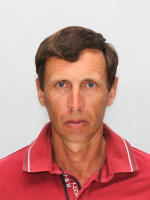 DocumentNumberPlace of issueDate of expiryCivil passportmo175130Skadovsk00.00.0000Seamanâs passportAB 574383Kherson31.05.2021Tourist passportFG566879Kherson09.06.2027TypeNumberPlace of issueDate of expirycertificate of proficiency11279/2014/11Kherson00.00.0000sefety..basictrainig..sea12313Kherson16.05.2019survival craft9796Kherson15.05.2019dengerous cargo4058Kherson15.05.2019advanced fire fighting8133Kherson16.05.2019security(a-vi/6-1,1-422509Kherson20.08.2019security(ai/6, 6-8 anda-vi/6-228539Kherson20.08.2019tankerfamiliarizationcourse04713/2011/42/10Kherson07.12.2016PositionFrom / ToVessel nameVessel typeDWTMEBHPFlagShipownerCrewingAble Seaman19.09.2016-29.04.2017SextaBulk Carrier183767600panamaMedlink management S.APanigaAble Seaman30.10.2015-29.04.2016KURKSEContainer Ship2658vartsila3280KingstownOU LUMAR S.AARGO SHIPPING LTDBoatswain03.02.2015-20.07.2015AlnilamDry Cargo3637skoda1500cambodiaalnilam shipping ltdmarinbrokeAble Seaman27.09.2013-29.04.2014krasnyi aksayDry Cargo3080scoda1300moldovapetrov shipping ltdmarinbrokAble Seaman25.05.2011-29.11.2011gulf lionDry Cargo78006500zanzibarpasific shipping groupmyrenaAble Seaman01.06.2010-08.12.2010gulf lionDry Cargo78006500zanzibarpasific shipping groupmyrenaAble Seaman16.02.2009-26.08.2009vikingTanker Product19622340ukraineatis ltdatis ltd